РЕШЕНИЕОб утверждении состава конкурсной комиссии по отбору кандидатур на должность главы муниципального образования «Красногвардейский район»Руководствуясь Федеральным законом от 06.10.2003 г. № 131-ФЗ «Об общих принципах организации местного самоуправления в Российской Федерации», Законом Республики Адыгея от 31.03.2005 г. № 294 «О местном самоуправлении», Уставом муниципального образования «Красногвардейский район», решением Совета народных депутатов муниципального образования «Красногвардейский район» от 19.08.2016 г. № 199 «Об утверждении Положения о порядке проведения конкурса по отбору кандидатур на должность главы муниципального образования «Красногвардейский район» и выборов главы муниципального образования «Красногвардейский район» по результатам конкурса», учитывая предложения депутатов Совета народных депутатов муниципального образования «Красногвардейский район», Совет народных депутатов муниципального образования «Красногвардейский район»      РЕШИЛ:1. Утвердить:1) состав конкурсной комиссии по отбору кандидатур на должность главы муниципального образования «Красногвардейский район» в количестве 4 (четырех) человек, в том числе персонально:а) Дьячкова Евгения Вячеславовна, учитель русского языка и литературы МБОУ «Гимназия № 1» с. Красногвардейского Красногвардейского района Республики Адыгея, депутат Государственного Совета – Хасэ Республики Адыгея (по согласованию);б) Конокова Альбина Геннадьевна, начальник Управления Пенсионного фонда России в Красногвардейском районе (по согласованию);в) Мамхегов Азамат Заурович, директор общества с ограниченной ответственностью малое предприятие «Дорстройсервис», депутат Государственного Совета – Хасэ Республики Адыгея (по согласованию);г) Молчанов Сергей Иванович, директор государственного казенного учреждения Республики Адыгея «Центр занятости населения Красногвардейского района» (по согласованию); 2) состав резервных членов конкурсной комиссии по отбору кандидатур на должность главы муниципального образования «Красногвардейский район» в количестве 2 (двух) человек, в том числе персонально:а) Федорко Анна Ивановна, пенсионер (по согласованию);б) Чичев Довлетбий Назимбиевич, председатель сельскохозяйственного производственного кооператива «Колхоз Ленина», Почетный гражданин Красногвардейского района (по согласованию).2. Конкурсную комиссию по отбору кандидатур на должность главы муниципального образования «Красногвардейский район» считать сформированной в полном составе с учетом кандидатур, назначенных Указом Главы Республики Адыгея от 22 мая 2020 года № 69 «О членах конкурсной комиссии по отбору кандидатур на должность главы муниципального образования «Красногвардейский район», со дня принятия настоящего решения.3. Конкурсной комиссии по отбору кандидатур на должность главы муниципального образования «Красногвардейский район» организовать работу по подготовке и проведению конкурса в строгом соответствии с Положением о порядке проведения конкурса по отбору кандидатур на должность главы муниципального образования «Красногвардейский район» и выборов главы муниципального образования «Красногвардейский район» по результатам конкурса, утвержденным решением Совета народных депутатов муниципального образования «Красногвардейский район» от 19.08.2016 г. № 199.4. Конкурсной комиссии по отбору кандидатур на должность главы муниципального образования «Красногвардейский район» приступить к работе с 26 мая 2020 года. 5. Установить, что полномочия конкурсной комиссии по отбору кандидатур на должность главы муниципального образования «Красногвардейский район» прекращаются после проведения выборов главы муниципального образования «Красногвардейский район» и передачи документов для хранения в Совет народных депутатов муниципального образования «Красногвардейский район».	6. Установить, что конкурсная комиссия по отбору кандидатур на должность главы муниципального образования «Красногвардейский район» будет осуществлять свою деятельность по адресу: 385300, Республика Адыгея, Красногвардейский район, с. Красногвардейское, ул. Чапаева, 93, 3 этаж, кабинет № 50.	7. Опубликовать настоящее решение в газете «Дружба», разместить в официальном сетевом издании «Газета Красногвардейского района «Дружба» (http://kr-drugba.ru, ЭЛ № ФС77-74720 от 29.12.2018 г.), а также на официальном сайте муниципального образования «Красногвардейский район» в сети «Интернет» (www.amokr.ru).	8. Настоящее решение вступает в силу со дня его опубликования.Председатель Совета народных депутатовмуниципального образования«Красногвардейский район»                                                                 А.В. Выставкина с. Красногвардейское26 мая 2020 года№ 278СОВЕТ НАРОДНЫХ ДЕПУТАТОВМУНИЦИПАЛЬНОГО ОБРАЗОВАНИЯ «КРАСНОГВАРДЕЙСКИЙ РАЙОН»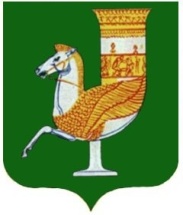 МУНИЦИПАЛЬНЭ ГЪЭПСЫКIЭ ЗИIЭУ «КРАСНОГВАРДЕЙСКЭ РАЙОНЫМ» ИНАРОДНЭ ДЕПУТАТХЭМ Я СОВЕТ 